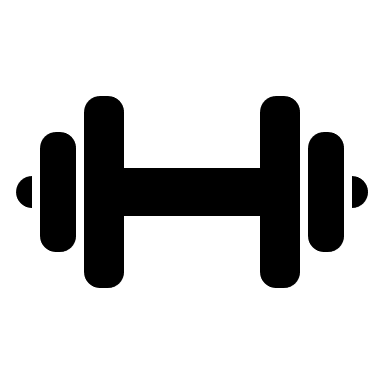 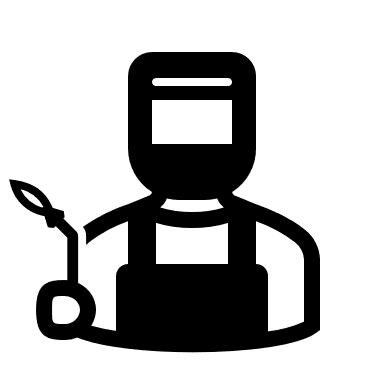 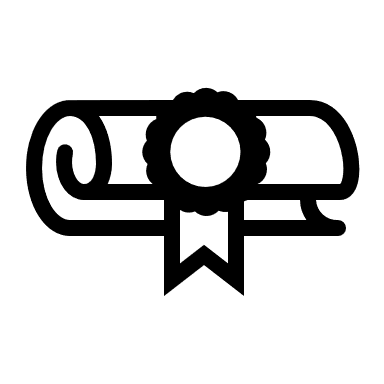 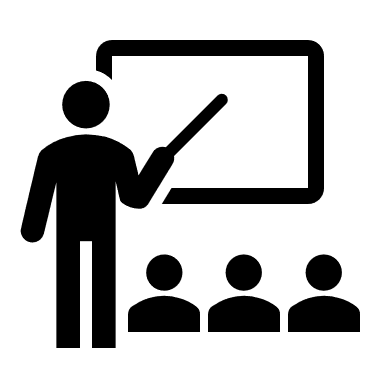 VeckaTidMåndagTisdagOnsdagTorsdagFredagLördagSöndag07.0008.0009.0010.0011.0012.0013.0014.0015.0016.0017.0018.0019.0020.0021.0022.00